Listen and number the pets, then colour according to the instructions.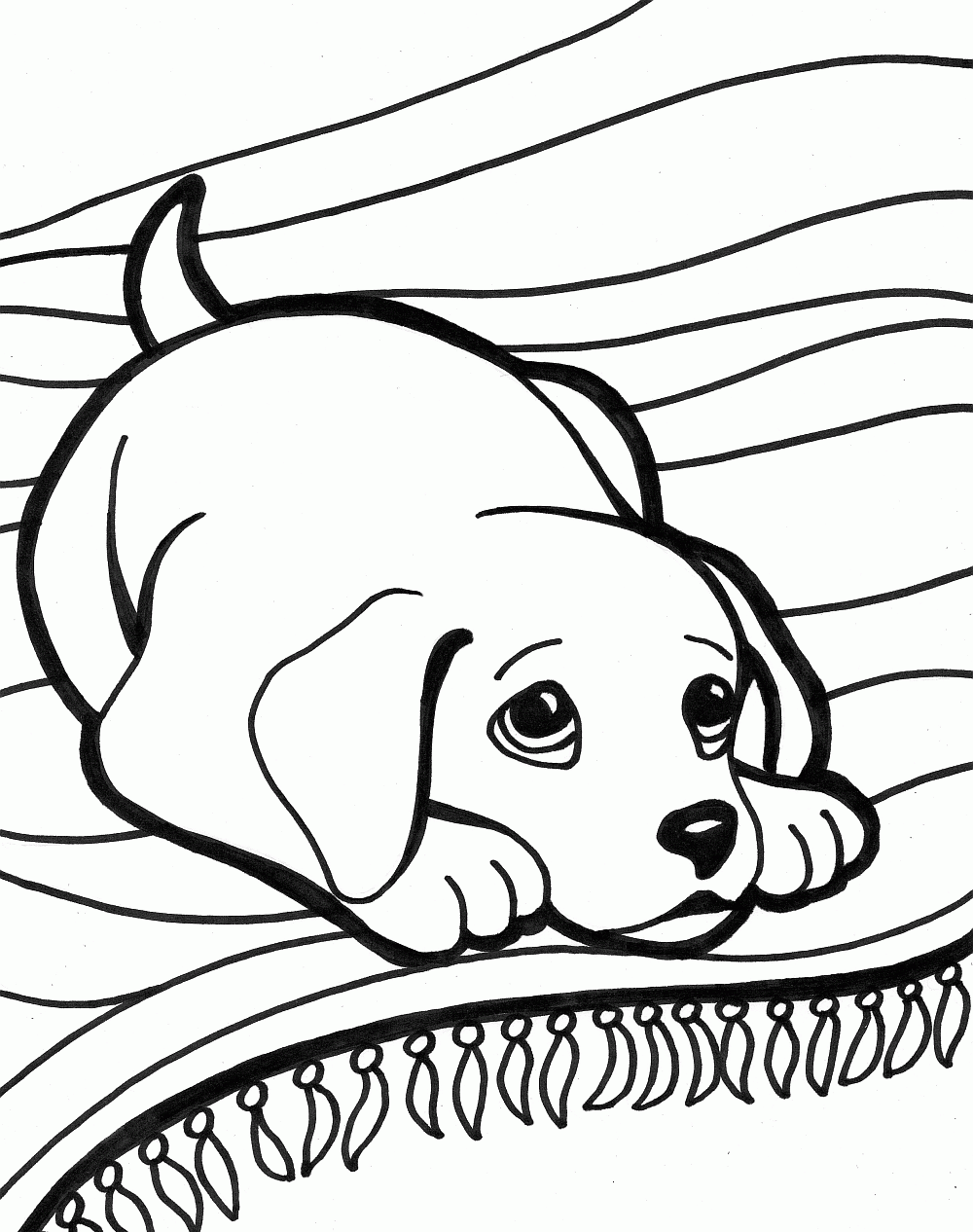 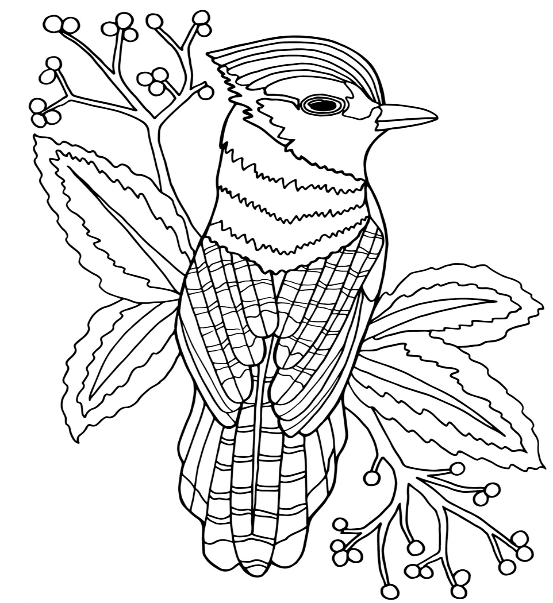 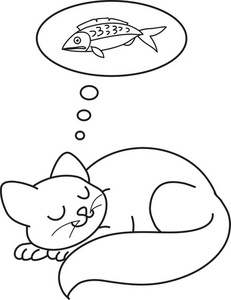 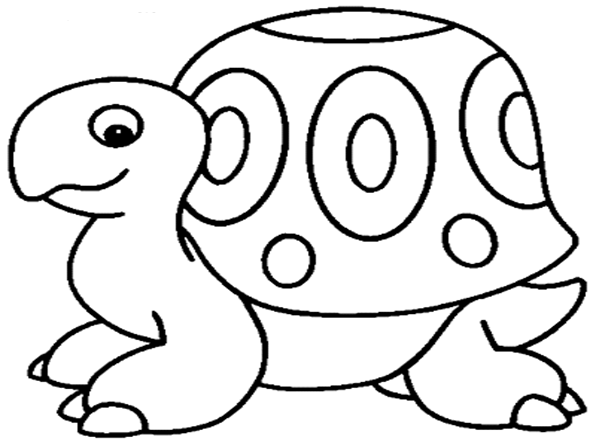 Transcript:Number one is a dog laying on a rug.Number two is a cat dreaming about fish.Number three is a turtle that looks happy.Number four is a bird in a tree.Color the dog brown.Color the cat yellow.Color the turtle green.Color the bird red, blue and orange.Name: ____________________________    Surname: ____________________________    Nber: ____   Grade/Class: _____Name: ____________________________    Surname: ____________________________    Nber: ____   Grade/Class: _____Name: ____________________________    Surname: ____________________________    Nber: ____   Grade/Class: _____Assessment: _____________________________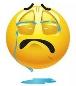 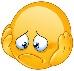 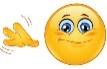 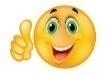 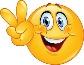 Date: ___________________________________________________    Date: ___________________________________________________    Assessment: _____________________________Teacher’s signature:___________________________Parent’s signature:___________________________